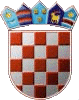 REPUBLIKA HRVATSKASISAČKO-MOSLAVAČKA ŽUPANIJAUpravni odjel za prostorno uređenje,graditeljstvo i obnovuZagrebačka 44, 44 000 SISAKKLASA:. 351-03/21-01/2URBROJ:2176-08/01-23-80Sisak,  20. listopad 2023. godinePredmet:  Izvješće s javne rasprave Strateške studije utjecaja na okoliš IV. Izmjena i dopuna Prostornog plana Sisačko-moslavačke županije Uvod (o Planu):Sukladno odredbama članaka 86., 89. i 113. Zakona o prostornom uređenju („Narodne novine“ broj 153/13, 65/17, 114/18, 39/19, 98/19) Županijska skupština Sisačko-moslavačke županije je 21. listopada 2021. godine donijela Odluku o izradi IV. izmjena i dopuna Prostornog plana Sisačko-moslavačke županije (u daljnjem tekstu: Plan) KLASA: 350-02/21-03/04, URBROJ:2176/01-01-21-5, te je ista objavljena u „Službenom glasniku SMŽ“ broj 23/21 (prilog  1.1.)Navedena Odluka o izradi je 25. studenog 2021. godine dopunjena sljedećim tekstom: „Sunčane elektrane na izdvojenim građevinskim područjima gospodarske namjene u općinama Martinska Ves i Velika ludina i eventualno drugim lokacijama, te planiranje načina njihovog priključenja na elektroenergetsku mrežu.“ (objavljena u Službenom glasniku SMŽ br. 27/21) (prilog 1.2.)Kako je prije donošenja Odluke o izradi Plana potrebno zatražiti prethodno mišljenje Ministarstva gospodarstva i održivog razvoja o potrebi strateške procjene utjecaja na okoliš i glavne ocjene utjecaja Plana na ekološku mrežu, isto je i učinjeno,  te je po ishođenju navedenog mišljenja u članku 11.. Odluke o izradi Plana propisna obveza provođenja postupaka strateške procjene i glavne ocjene utjecaja na ekološku mrežu Plana.Slijedom navedenog, a sukladno članku 5. Uredbe o strateškoj procjeni utjecaja strategije, plana i programa na okoliš („Narodne novine“ broj  3/17)  donesena je Odluka o započinjanju postupaka strateške procjene utjecaja plana na okoliš Plana KLASA:351-03/21-04/02, URBROJ:2176/01-02-21-2 od 17. prosinca 2021. godine, te je ista objavljena na službenim stranicama županije. Postupak SPUO:	Postupak Strateške procjene utjecaja Plana na okoliš (SPUO) je započet donošenjem Odluke o započinjanju postupka SPUO (prilog 2.1.)Upravni odjel za prostorno uređenje, graditeljstvo i obnovu je sukladno članku 6. Uredbe je po donošenju odluke o započinjanju postupaka SPUO, započeo postupak izbora ovlaštenika, te je na temelju javne nabave izabran ovlaštenik izrade SPUO, tvrtka IRES EKOLOGIJA d.o.o. iz Zagreba.Sukladno odrednicama Zakona o zaštiti okoliša, Zakona o zaštiti prirode i Uredbe o strateškoj procjeni utjecaja strategije, plana i programa na okoliš u roku od 8 dana od donošenja Odluke o započinjanju postupka SPUO, započet je postupak SPUO i to:20. 12. 2021. je poslan dopis za određivanje člana Stručnog povjerenstva za ocjenu SPUO20. 12. 2021. je objavljena Informacija na web stranicama SMŽ o započinjanju postupka SPUO (prilog 2.2.)23. 12. 2021. je poslan dopis za određivanje sadržaja SPUO sukladno članku 8. i 9. Uredbe (po dostavnicama dopis je zaprimljen od 28. 12. – 30.12. 2021., stoga se računa da je rok od 30 dana za dostavu zahtjeva za sadržaj SPUO 31. siječanj 2022. godine) (prilog 2.3.)2.1.ODREĐIVANJE SADRŽAJA SPUO:Tijekom roka za dostavu mišljenja /prijedloga za sadržaj SPUO održane su konzultacije (sukladno članku 9. stavku 4. i 5. Uredbe) dana 31. siječnja 2022. godine (konzultacije su bile online, zbog korone) (prilog 2.1.2.)Informacija o konzultacijama je objavljena 21. 01.2022. na web stranicama županije (prilog 2.1.1.)Na konzultacije koje su se održavale 31. 1. 2022. godine u vremenu od 9.00-11,00 sati nije bilo zainteresiranih stranaka. Međutim u tijeku postupaka određivanja sadržaja strateške studije održane su konzultacije kao slijedi:4. 01. 2022 s načelnikom općine Velika Ludina Pavlovićem – daje se obrazloženje zašto se pristupilo V. ID PP SMŽ kada su u tijeku IV. ID PP SMŽ (nema posebnih zahtjeva za sadržaj SSUO IV. ID PP SMŽ)10. 01.2022. s Goran Varat – Hrvatske vode raspravlja se o razlozima započinjanja V. ID PP SMŽ te  zahtjevima Hrvatskih voda u odnosu na IV. ID PP SMŽ (nema posebnih zahtjeva za sadržaj SSUO)10.01.2022. izvršene su konzultacije s Miroslavom Kačavarom iz Grada Novske vezano uz V. ID PP SMŽ u odnosu na IV. IDPP SMŽ (nema posebnih zahtjeva za sadržaj SSUO);Dana 18. 01. 2022. održane su konzultacije s predstavnicima Javne ustanove za upravljanje zaštićenim dijelovima prirode SMŽ (Kata Benac) i Hrvatskim vodama - VGO za srednju i donju Savu, VGI za mali sliv „Banovina“  (Đurđica Franić), koji nemaju posebnih zahtjeva za sadržaj SSUO, ali je dato obrazloženje vezano uz istovremenu izradu V. i IV. ID PP SMŽ (koje su u izradi u isto vrijeme kada i IV. ID PP SMŽ).Obzirom na prispjele zahtjeve, a sukladno članku 10. Uredbe (do roka 31.1.2022. zaprimljeno je ukupno 34 očitovanja o sadržaju SPUO), analizirani su prispjeli zahtjevi i utvrđeno je da se u Odluci o sadržaju SPUO osim osnovnog sadržaja iz priloga I. Uredbe, isti proširuje za Glavnu ocjenu utjecaja ne ekološku mrežu. Ostali zahtjevi su se odnosili na zahtjeve vezan uz izmjene Plana (zahtjevi za uvrštavanje u plana odrednica, novih/planiranih zahvata i sl.)  ili su bili već obuhvaćeni u osnovnom sadržaju SPUO.Svi zahtjevi su obrađeni u Izvješću o prispjelim mišljenjima/zahtjevima u postupku određivanja sadržaja SPUO, KLASA:351-03/21-01/2, URBROJ:2176-08/01-22-50 (prilog 2.1.3.), te je dana  1. veljače 2022. godine donesena, sukladno članku 11. .Uredbe Odluka o konačnom sadržaju SPUO, KLASA: 351-03/21-04/02, URBROJ: 2176-02-22-54 (prilog 2.1.4.), koja je 30. ožujka 2022. godine mijenjana Odlukom o izmjeni Odluke o konačnom sadržaju SPUO (KLASA: 351-03/21-04/02, URBROJ: 2176-02-22-57)(prilog 2.1.5.) na način da se u članku III. stavak 2., točka 6. iza riječi „tlo“ dodaje riječ „otpad“ (obrazloženje: nakon isteka roka za dostavu mišljenja o sadržaju SPUO Ministarstvo gospodarstva i održivog razvoja je dostavilo mišljenje po kojem se traži obrada sastavnice okoliša – otpad, te se iz tog razloga konačni sadržaj SPUO mijenjan u ovom dijelu).  2.2.POVJERENSTVO ZA OCJENU SPUOSukladno odrednicama Zakona o zaštiti okoliša, Zakona o zaštiti prirode, a na temelju članku 14. i 15. Uredbe o strateškoj procjeni utjecaja strategije, plana i programa na okoliš, Župan je donio odluku o osnivanju i imenovanju Povjerenstvo za stratešku procjenu utjecaja IV. izmjena i dopuna Prostornog plana SMŽ na okoliš (KLASA: 351-03/21-04/02, urbroj:2176-02-22-60  od 7. travnja 2022. godine) (Prilog 2.2.1.¸)Povjerenstvo je održalo 2. sjednice i to: - 23. ožujka 2023. godine (poziv je poslan članovima 7.03. 2023. godine (prilog 2.2.2.), a uz poziv su dostavljeni materijali za sjednicu. Zapisnik s 1. sjednice u prilogu 2.2.3.)-  4. srpnja 2023. godine (poziv poslan članovima 21.06.2023.godine (prilog 2.2.4.). Zapisnik s 2. sjednice u prilogu 2.2.5.)  Sukladno članku 19. Uredbe vođeni su pisani zapisnici sa sjednica Povjerenstva. Na 2. sjednici Povjerenstvo je donijelo Mišljenje, sukladno članku 21. Uredbe, te je isto dostavljeno izrađivaču SPUO i Plana, a kako bi se dokumenti uskladili s mišljenjem. (Mišljenje u prilogu 2.2.6.). Dostavom mišljenja izrađivaču Plana i SPUO povjerenstvo je završilo s radom.Po usklađivanju SPUO i Plana izrađen je Nacrt prijedloga Plana, te je Župan donio Odluku o upućivanju Plana i SPUO na javnu raspravu (Odluka u prilogu 2.2.7).2.3. JAVNA RASPRAVA/JAVNI UVIDNacrt prijedloga Plana i  SPUO su sukladno članku 23. Uredbe upućeni na javni uvid i raspravu u trajanju od 30 dana.Za Plan i SPUO je provedena javna rasprava na sljedeći način:Donesena je Odluka o utvrđivanju Prijedloga IV. izmjena i dopuna Prostornog plana SMŽ za javnu raspravu. U odluci u točki II. je navedeno da se na javni uvid i raspravu stavlja Plan i SPUO (objavljena u Sl. glasniku SMŽ“ broj 11/23 (prilog 2.3.1.)Obavijest o stavljanju na javnu raspravu Plana i SPUO je donesena 2.8.2023. godine (prilog 2.3.2.)Javna rasprava o utvrđenom Prijedlogu Plana i SPUO je objavljena na mrežnim stranicama Ministarstva prostornog uređenja graditeljstva i državne imovine, Ministarstva gospodarstva i održivog razvoja, Sisačko-moslavačke županije i Zavoda za prostorno uređenja Sisačko-moslavačke županije, te u „Službenom glasniku Sisačko-moslavačke županije“ br. 11/23 i na oglasnoj ploči Sisačko-moslavačke županije, kao i u Večernjem listu 4. kolovoza 2023. godine (svi dokazi se nalaze u izvješću s javne rasprave Plana, te u prilozima 2.3.3. i 2.3.4)Informacija o javnoj raspravi je objavljena na web stranicama županije (prilog 2.3.5.)Sukladno objavi, javna rasprava je održana u trajanju od 30 dana u razdoblju od 16. kolovoza  2023. do 15. rujna 2023. godine u organizaciji Upravnog odjela za prostorno uređenje, graditeljstvo i obnovu Sisačko-moslavačke županije uz suradnju stručnog izrađivača IV. ID PPSMŽ, Zavoda za prostorno uređenje Sisačko-moslavačke županije.Za vrijeme trajanja javne rasprave, uvid u prijedlog IV. ID PPSMŽ je bio omogućen u prostorijama Sisačko-moslavačke županije, Upravnog odjela za prostorno uređenje, graditeljstvo i obnovu, Zagrebačka cesta 44, Sisak, gdje je bio izložen Plan, SPUO sa sažetkom za javnost, knjige primjedbi.Javno izlaganje o prijedlogu IV. ID PPSMŽ održano je 7. rujna 2023. godine, s početkom u 10,00 sati, u prostorijama Kulturno povijesnog centra u Sisku, Tomislavova 5 Sisak.Posebnom obavijesti sa pozivom za sudjelovanje  u javnoj raspravi pozvana su javnopravna tijela određena posebnim propisima koja su dala ili trebala dati zahtjeve za izradu IV. ID PPSMŽ (KLASA:350-02/21-03/03, URBROJ:2176-08/01-23-165 od 2.08.2023. godine). Posebna obavijest je upućena na 84 adrese (prilog 2.3.6.) a prisutnost na javnom izlaganju je vidljiva iz potpisne liste (prilog zapisniku s javnog izlaganja)Mišljenja, primjedbe i prijedlozi o  Prijedlogu Plana i SPUO su se mogli upisati u knjigu primjedbi koja je bila postavljena na mjestu održavanja javne rasprave ili su se mogli dostaviti pisano, poštom ili osobno dostaviti, za vrijeme trajanja javne rasprave  na adresu: Sisačko-moslavačka županija, Upravni odjel za prostorno uređenje, graditeljstvo i obnovu, Zagrebačka 44, 44000 Sisak, s naznakom »Plan« ili „Strateška studija“.S javnog izlaganja, na kojem je bio prisutan 31 sudionik, je vođen zapisnik, KLASA: 350-02/21-03/03, URBROJ:2176-08/01-23-180 od 7. rujna 2023. godine (prilog 2.3.7.)U knjizi primjedbi na Plan i SPUO nije bilo upisanih primjedbi.Primjedbe pristigle za Plan su obrađene u izvješću s javne rasprave Plana, a primjedbe pristigle za SPUO su obrađene u Tablici koja se nalazi u prilogu ovog Izvješća, s odgovorima na ista, sukladno članku 24. Uredbe. (prilog 2.3.8.) Knjiga primjedbi – nije bilo primjedbiJavno izlaganje – primjedbe obrađene u zapisniku s javnog izlaganja.Primjedbe pristigle za vrijeme trajanja uvida/rasprave – obrađene u tablici iz priloga 2.3.8.Sastavni dio ovog izvješća su prilozi kako su prethodno navedeni, izvješće s javne rasprave Plana (prijedlog)  i ovo izvješće.Sukladno članku 25.stavak 8. Uredbe ovo Izvješće s Prijedlogom Izvješća s javne rasprave Plana se prije donošenja Odluke o utvrđivanju konačnog prijedloga Plana dostavlja Ministarstvu gospodarstva i održivog razvoja na mišljenje.									Pročelnica							Blanka Bobetko Majstorović, dipl. ing. biol.